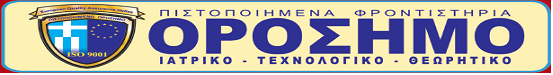 ΑΓ.ΚΩΝΣΤΑΝΤΙΝΟΥ 11 , ΠΕΙΡΑΙΑΣ,Τ.Κ.18532  --  ΤΗΛ. 210-4224752,ΕΚΤΙΜΗΣΗ ΘΕΜΑΤΩΝ ΙΣΤΟΡΙΑΣ  ΠΡΟΣΑΝΑΤΟΛΙΣΜΟΥ 2021
Τα θέματα χαρακτηρίζονται μέτριας δυσκολίας, όμως οι καλά προετοιμασμένοι μαθητές δεν θα αντιμετωπίσουν πρόβλημα ν’ ανταπεξέλθουν. Ιδιαίτερη προσοχή χρειάζεται η διαχείριση του χρόνου, κυρίως στο θέμα Γ1, που δίνονται τρεις πηγές.ΟΡΟΣΗΜΟ ΠΕΙΡΑΙΑΚΟΤΣΗΣ ΓΑΒΡΙΗΛΜΟΥΣΟΥΛΗΣ ΙΩΑΝΝΗΣ